msg di Padre Valerio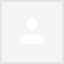 Posta in arrivox18:24 (2 ore fa)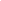 Carissimo Padre Secondo: nel lontano Mozambico continuo a ricevere con piacere tutte le belle novità e scoperte sulla storia somasca che periodicamente invii ai religiosi interessati della Congregazione. Oggi ti scrivo per chiederti un favore.  Un giovane confratello indiano (P. Gracious) che sta lavorando a Roma sulla sua tesi di laurea, mi ha inviato il testo latino della BOLLA DI EREZIONE DEL COLLEGIO CLEMENTINO (che ti invio in allegato) , chiedendomi il favore di fargliene una traduzione italiana.  Io ho accettato l' incarico, vedendolo anche come una occasione di rinfrescare le mie nozioni di latino, ma poi mi son reso conto che, data la lunghezza del documento (ben 9 pagine fitte), non avrò tempo sufficiente per fare il lavoro a breve scadenza.  (Tra l' altro chi ha fatto la trascrizione, non conoscendo il latino,  ha commesso molti errori di ortografia ).  A te domando : 1) sai se già esiste una traduzione di questo documento ?. 2) in caso contrario, avresti voglia e tempo di farmi questa traduzione per il nostro confratello indiano ?   Rimango in attesa della tua gentile  risposta.  P Valerio 